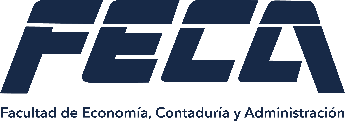 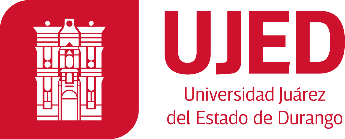 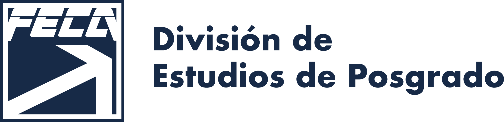 UNIVERSIDAD JUÁREZ DEL ESTADO DE DURANGOFACULTAD DE ECONOMÍA, CONTADURÍA Y ADMINISTRACIÓNDIVISIÓN DE ESTUDIOS DE POSGRADO (TITULO DE SU PROYECTO)TESIS / TESINA / PROPUESTA DE INTERVENCIÓN PROFESIONAL / PLAN DE NEGOCIOS QUE PRESENTA:SU NOMBRE COMPLETOPARA OBTENER EL GRADO DE:MAESTRO(A) / ESPECIALISTA EN (NOMBRE DE LA MAESTRÍA O ESPECIALIDAD)DIRECTOR DE TESIS / TESINA / PROPUESTA DE INTERVENCIÓN PROFESIONAL / PLAN DE NEGOCIOS(GRADO Y NOMBRE COMPLETO DEL DIRECTOR DEL TRABAJO TERMINAL)DURANGO, DGO. (MES Y AÑO DE PRESENTACIÓN EJ: JUNIO 2023) 